Date: 11.05.2021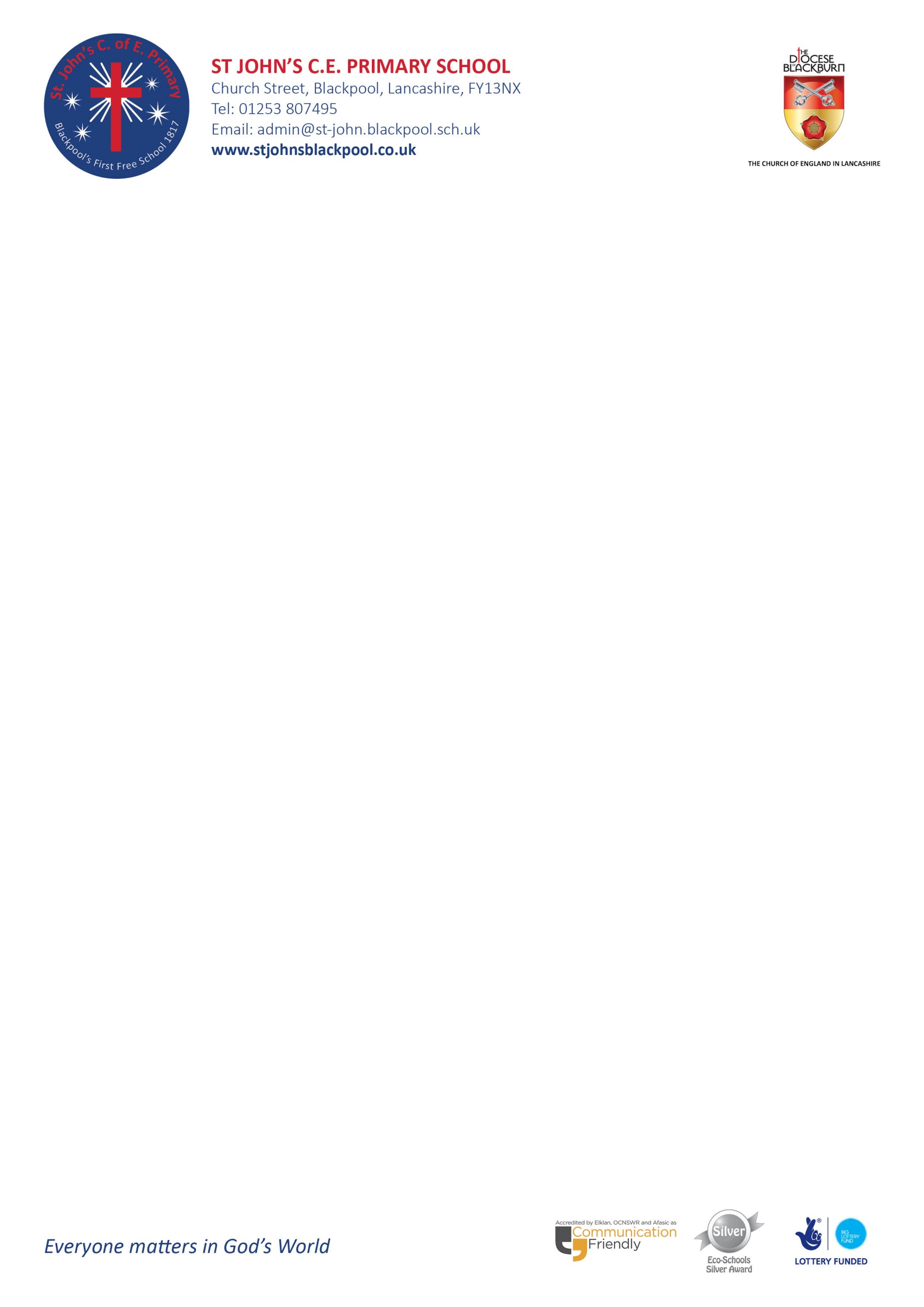 Dear St John’s familiesIn a concerted effort to keep everyone safe, the public health team have asked us to request that parents carry out Lateral Flow Tests (LFT) on the Year 4, 5 & 6 children who are currently isolating as contacts of a positive Covid-19 case. Where possible, tests should be carried out on Wednesday, Friday and Sunday before the children come back to school on Monday. Staff who are currently isolating will also be carrying out LFT before they return to school next week.They have also advised that this would be advisable for all families in school moving forward.It is hoped that this would help to identify any asymptomatic children or staff and prevent further periods of isolation for class bubbles in school.  You can access your free test kits from community hubs and participating local pharmacies – find your nearest collection point at:https://maps.test-and-trace.nhs.ukIf you get a positive result through a symptom-free rapid Covid-19 test, you must self-isolate, alert the school and book a PCR (laboratory) test as soon as possible.If you have symptoms of coronavirus, you should also self-isolate and get a PCR test.A PCR test can be booked online at www.nhs.uk/Coronavirus or by calling 119.I know that this is an anxious time for everyone, especially as the government are now lifting restrictions further as from next week. I can only ask that the St John’s families remain vigilant and take all necessary steps to protect each other. Please contact school on 807495 or email info@st-john.blackpool.sch.uk if you have any questions.Keep safeMrs GallowayHead Teacher
